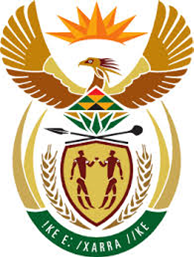 DEPARTMENT: PUBLIC ENTERPRISESREPUBLIC OF SOUTH AFRICANATIONAL ASSEMBLYQUESTION FOR WRITTEN REPLYQUESTION NO.: 3581DATE OF PUBLICATION: 03 NOVEMBER 2017REPLY: DPE RESPONSE(a)(i) The Department does not have supplier invoices which currently remain unpaid for more than: (aa) 30 days (bb) 60 days(cc) 90 days(dd) 120 daysNot applicableALEXKOR SOC LIMITEDDENEL SOC LIMITEDPlease note  that -At least 30% (THIRTY PERCENTILE) of creditors are common throughout the Group; andThe same supplier may be listed for each category of ageing as they deliver at different stages.ESKOM SOC LIMITED As at 30 September 2017, the total number of supplier invoices that remain update at Eskom is 1337.(aa) 183(bb)120(cc)21(dd)1 013(b) The total amount outstanding is R102 305 436.7230 Days: R81 545 467.01
60 Days: R8 284 987.34
90 Days: R4 289 571.61
120 Days: R8 185 410.76SAFCOL SOC LIMITEDReply (with reference to Transnet):As at 5 November 2017Note:  Payments are made without unnecessary delays in line with Transnet’s procurement Procedures Manual.  To this end Transnet must pay suppliers within 30 days of submission of an undisputed invoice.Where a supplier is providing goods or serviced for an extended period of time, it is agreed that payments will be effected within 30 days of submission of a supplier statement.Invoices more than 30 days relate to invoices to be paid within the 30 days of supplier statement date, but after the 30 days of the date on the invoice.3581.     Mr M S Malatsi (DA) to ask the Minister of Public Enterprises:(a) What is the total number of supplier invoices that currently remain unpaid by (i) her department and (ii) each entity reporting to her for more than (aa) 30 days, (bb) 60 days, (cc) 90 days and (dd) 120 days and (b) what is the total amount outstanding in each case?                                        NW4009E(a)(i)Not applicableNot applicableNot applicable(ii)QTY:AMOUNT:(aa)  30 days7R 529 429(bb)  60 days5R 206 612(cc)  90 days5R 113 390(dd) 120 days5R 147 946(b)T O T A L :T O T A L :22R 997 376(a)(i)Not applicableNot applicableNot applicable(ii)QTY:AMOUNT:(aa)  30 days718R 266 000 000(bb)  60 days427R   86 000 000(cc)  90 days246R 185 000 000(dd) 120 days166R 151 000 000(b)T O T A L :T O T A L :1557 R 688 000 000(a)(i)Not applicableNot applicableNot applicable(ii)The South African Forestry Company Limited is not in a position to provide a calculation of the number of invoices as the ERP system does not allow for information to be extrapolated in the requested format. Information relating to all outstanding supplier amounts as per the audited financial statements for the financial year ended 31 March 2017 is provided below:The South African Forestry Company Limited is not in a position to provide a calculation of the number of invoices as the ERP system does not allow for information to be extrapolated in the requested format. Information relating to all outstanding supplier amounts as per the audited financial statements for the financial year ended 31 March 2017 is provided below:The South African Forestry Company Limited is not in a position to provide a calculation of the number of invoices as the ERP system does not allow for information to be extrapolated in the requested format. Information relating to all outstanding supplier amounts as per the audited financial statements for the financial year ended 31 March 2017 is provided below:QTY:AMOUNT:(aa)  30 daysn/aR    875 683.93(bb)  60 daysn/aR    646 851.46(cc)  90 daysn/aR    464 605.88(dd) 120 daysn/aR 2 356 445.35(b)T O T A L :T O T A L :R 4 343 586.62SAX SOC LIMITED TRANSNET SOC LIMITED SAX SOC LIMITED TRANSNET SOC LIMITED SAX SOC LIMITED TRANSNET SOC LIMITED SAX SOC LIMITED TRANSNET SOC LIMITED SAX SOC LIMITED TRANSNET SOC LIMITED SAX SOC LIMITED TRANSNET SOC LIMITED SAX SOC LIMITED TRANSNET SOC LIMITED 30 days60 days90 days>120 daysTotal unpaid invoices including currentNo. of supplier invoices54 891 7511802 32558 347Amount outstandingR658 025 238R15 399 168R10 811 135R44 023 340R728 258 882